UNIVERSIDADE FEDERAL DE ALAGOAS FACULDADE DE LETRAS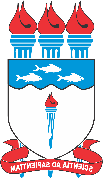 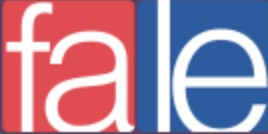 COMISSÃO DO PROCESSO SELETIVO SIMPLIFICADO PARA COORDENAÇÃO DO CURSO DE LETRAS ESPANHOL - EADFICHA DE INSCRIÇÃO PARA CANDIDATO AO CARGO DE COORDENADOR(A) DO CURSO DE LETRAS ESPANHOL LICENCIATURA – EADDeclaro estar ciente e de acordo com as normas estabelecidas no Edital para escolha de Coordenador do Curso Letras Espanhol Licenciatura – EAD.MACEIÓ/_AL, de	de 202	.Assinatura do candidato